<DELETE THIS TEXT AND INSERT IMAGE BEHIND THIS LAYER>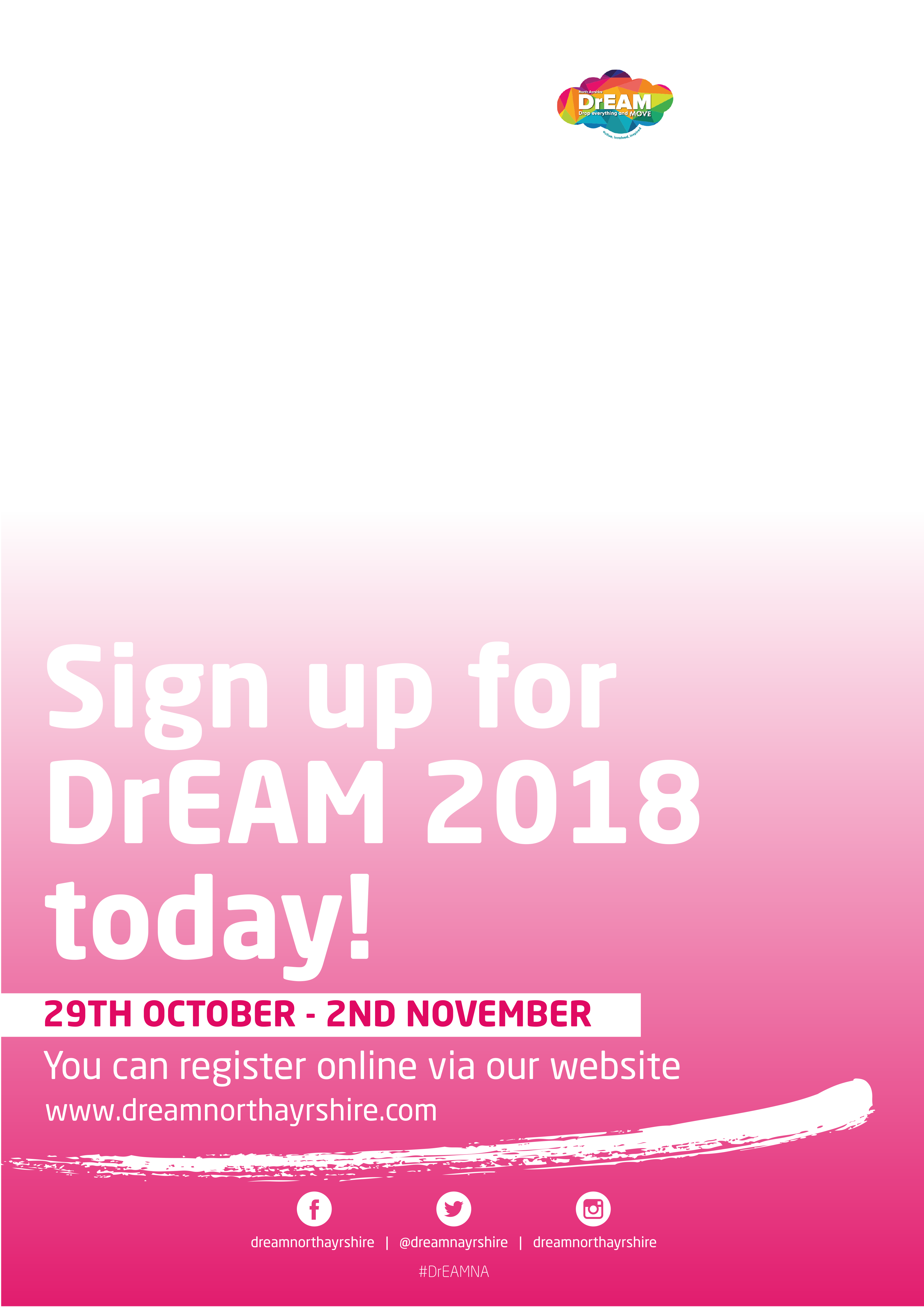 